รางวัลเหรียญทอง 89 คะแนน การเเข่งขันมารยาทไทย  ระดับชั้น ป.1- ป.3งานศิลปหัตถกรรมนักเรียน ครั้งที่  ระดับกลุ่มเครือข่ายบ้านโป่งที่ 4ณ โรงเรียนวัดหนองเสือ วันที่ 16 พฤศจิกายน 2566รายชื่อผู้แข่งขัน1. เด็กชายปัญญพนต์ ผู้ปุ้ยป.3/32. เด็กหญิงณัฐวรา บุญเปรมป.3/3ครูผู้ฝึกซ้อม 	คุณครูสุจิวรรณ ชื่นหุ่น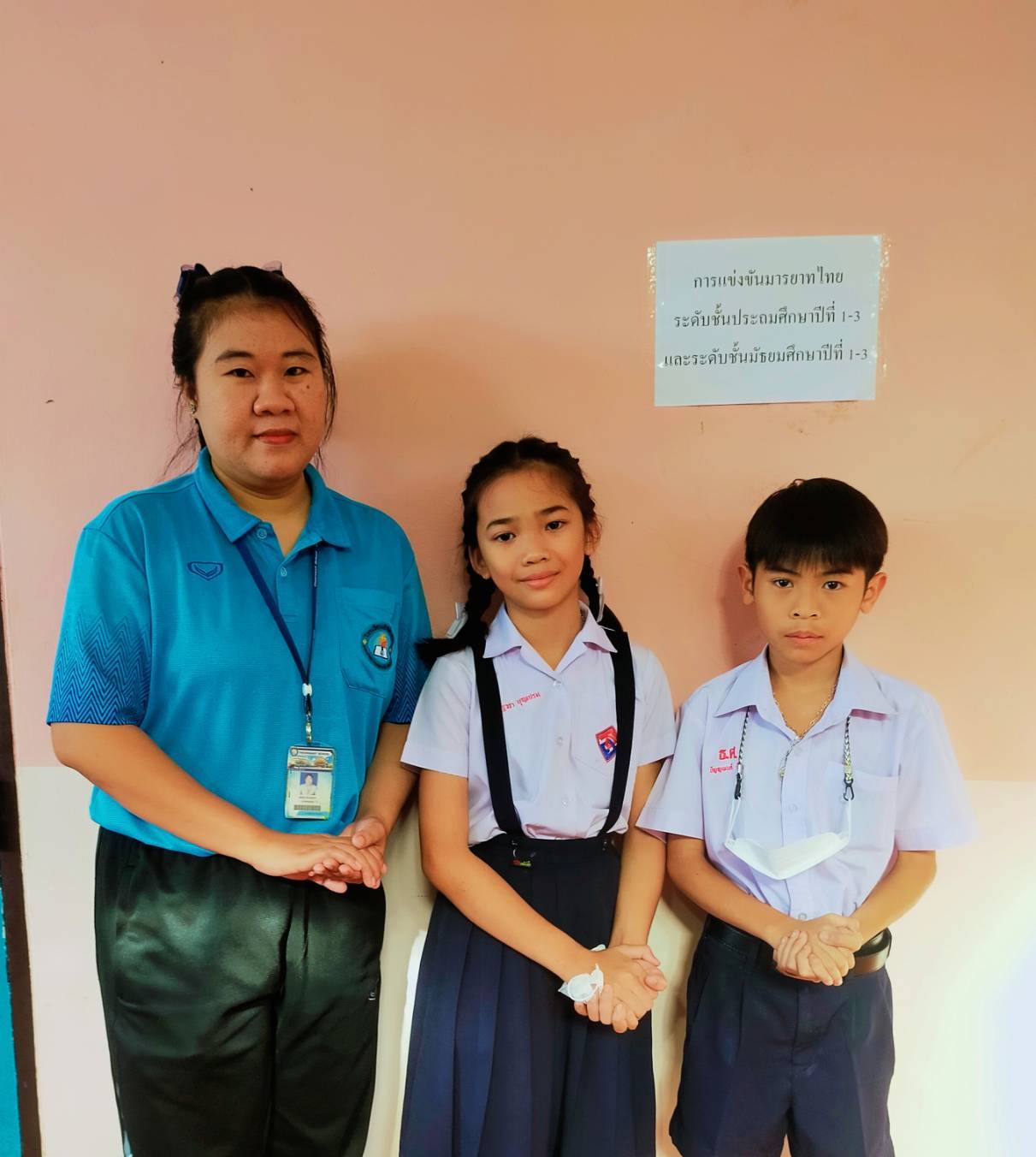 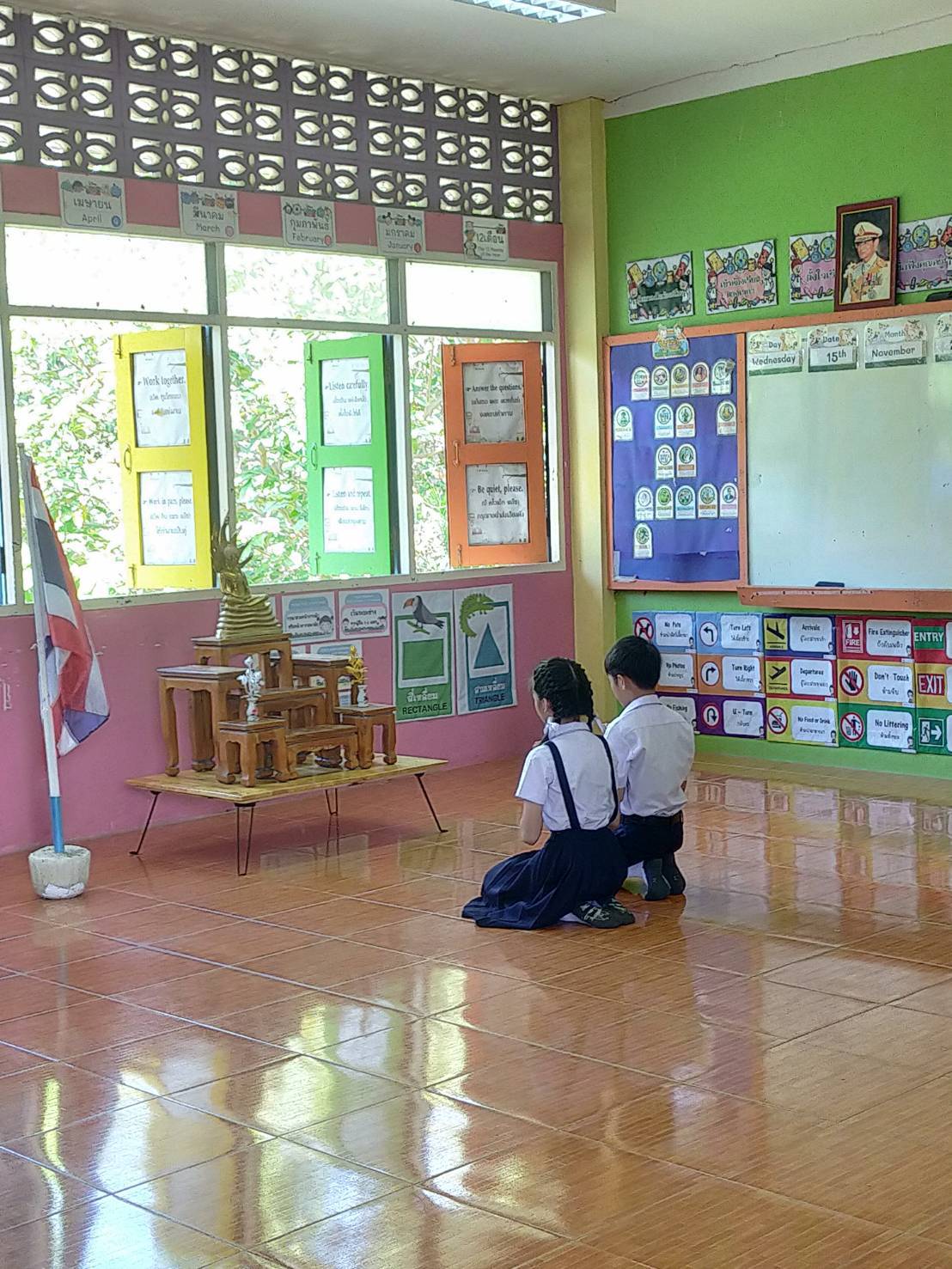 